NAMEAddress:Mobile:                  /E-mail: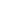 OBJECTIVESeeking full time position of severe with restaurant using experiences and knowledgeableQUALIFICATIONS- Over 2 years of restaurant experiences- Knowledgeable about restaurant’s menu- Be responsible-WORK EXPERIENCE○○Restaurant                                                                    Tokyo,Japan August 2017- April 2018Kitchen and server- Took orders from customers- Cooked all restaurant menu- Provided high quality service-Coffee shop                                                                        Osaka,Japan July 2015- May 2016Order taker and dishwasher           - Made all coffee menu- Got certified- Washed dished and cookware-EDUCATION○○College                                                       　　　　      Tokyo,Japan May 2017- March 2019Major: Nursery